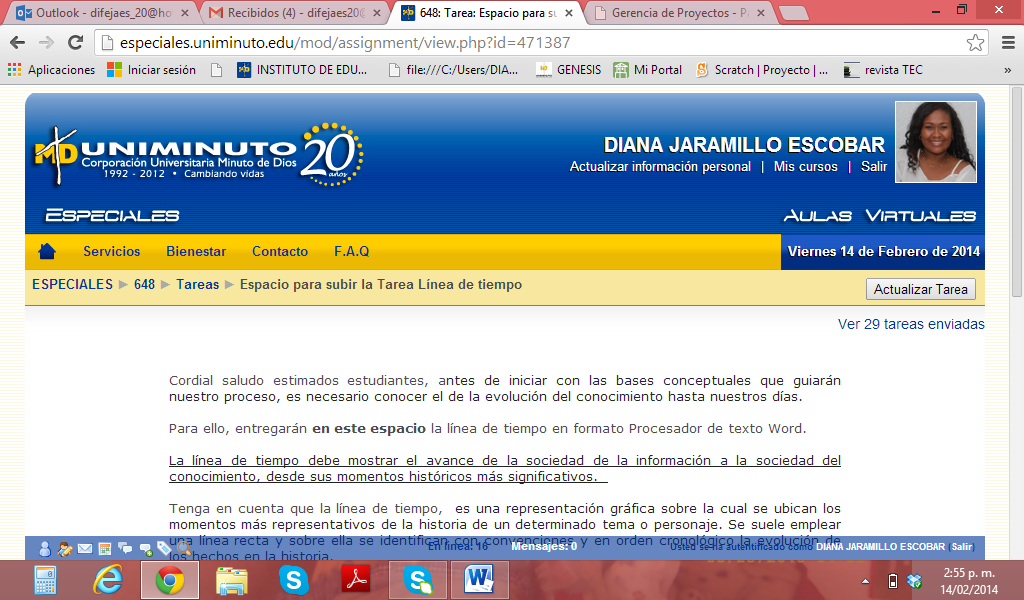 ACTIVIDAD UNIDAD 1Cordial saludo estimados estudiantes, antes de iniciar con las bases conceptuales que guiarán su proceso aprendizaje, es necesario conocer la evolución del conocimiento hasta nuestros días. Para ello, entregarán en el espacio de tareas de la plataforma una línea de tiempo en formato Procesador de texto Word. Dicha línea de tiempo debe mostrar el avance de la sociedad de la información a la sociedad del conocimiento, desde sus momentos históricos más significativos.  La línea de tiempo a realizar debe incluir, portada, introducción, conclusiones y referencias con normas APA.Tenga en cuenta que la línea de tiempo,  es una representación gráfica sobre la cual se ubican los momentos más representativos de la historia de un determinado tema o personaje. Se suele emplear una línea recta y sobre ella se identifican con convenciones y en orden cronológico la evolución de los hechos en la historia. Para ver cómo se elabora una línea de tiempo utilice la siguiente ayuda:
http://www.slideshare.net/beltranjohn/como-elaborar-lneas-de-tiempoNota: La tarea se realizará en equipos de trabajo (parejas) durante la semana, pero cada uno lo subirá en la plataforma el próximo sábado en la misma clase, para la asignación de la nota y retroalimentación. Éxitos, Tutora.